КАРАР                                                                 РЕШЕНИЕО Ревизионной комиссии Совета сельского поселения Нижнеташлинский сельсовет муниципального района Шаранский район Республики Башкортостан двадцать восьмого созываВ соответствии с частью 10 статьи 20 Устава сельского поселения Нижнеташлинский сельсовет муниципального района Шаранский район Республики Башкортостан, положением о ревизионной комиссии Совет сельского поселения Нижнеташлинский сельсовет муниципального района Шаранский район Республики Башкортостан решил:сформировать Ревизионную комиссию Совета сельского поселения Нижнеташлинский сельсовет муниципального района Шаранский район Республики Башкортостан в следующем составе:Шакирова Райля Зуфаровна, управляющий делами сельского поселения;Хайдарова Рамила Муслимовна, главный библиотекарь сельской библиотеки с.Нижние Ташлы;Батыргалина Алия Ринатовна, художественный руководитель  Нижнеташлинского СДК.Главасельского поселения Нижнеташлинский сельсовет муниципального района  Шаранский район Республики Башкортостан	      Г.С.Гарифуллина с.Нижние Ташлы18 сентября 2019 года№1/14БАШКОРТОСТАН РЕСПУБЛИКАҺЫШАРАН РАЙОНЫМУНИЦИПАЛЬ РАЙОНЫТУБЭНГЕ ТАШЛЫ АУЫЛ СОВЕТЫАУЫЛ БИЛӘМӘҺЕ СОВЕТЫ452645, Шаран районы, Тубэнге Ташлы ауылы, Жину урамы, 20Тел.(34769) 2-51-49, факс (34769) 2-51-49E-mail:ntashss@yandex.ru, http://ntashly.sharan-sovet.ruИНН 0251000863, ОГРН 1020200612805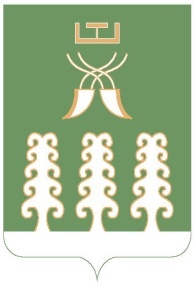 РЕСПУБЛИКА БАШКОРТОСТАНМУНИЦИПАЛЬНЫЙ РАЙОНШАРАНСКИЙ РАЙОНСОВЕТ СЕЛЬСКОГО ПОСЕЛЕНИЯНИЖНЕТАШЛИНСКИЙ СЕЛЬСОВЕТ452645, Шаранский район, с.Нижние Ташлы, ул.Победы, 20Тел.(34769) 2-51-49, факс (34769) 2-51-49E-mail:ntashss@yandex.ru, http://ntashly.sharan-sovet.ruИНН 0251000863, ОГРН 1020200612805